                                      1True or False? Butterflies are a type of pollinator. 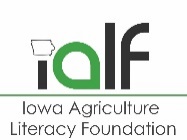                                           2True or False? 
Bees are the only insects that pollinate.                                            3True or False? Honey bees carry pollen in baskets on their hind legs.                                           4Name one pollinator that is not a bee.                                           5True or False? Melons and kiwifruit are pollinated by insects.                                           6What part of the plant attracts pollinators?                                           7True or False? A hummingbird is a pollinator.                                          8True or False? Bats are pollinators.                                           9True or False? Most types of bees in the U.S. are not social – they don’t like being with other bees.                                         10True or False? Insects often move pollen from flower to flower on accident.                                       11True or False? Without pollinators, there would be no honey.                                        12True or False? A flower fly is a type of pollinator.                                       13What flower part do pollinators get pollen from?                                         14True or False? Pollinators move pollen from the stamen to the pistil.                                      15True or False? Bumblebees nest close to the ground.                                        16True or False? Bats and moths are pollinators.                                        17 True or False? Corn plants are pollinated by insects.                                        18True or False? Lady beetles are a type of pollinator.                                         19True or False? The stamen is the male reproductive organ in the flower.                                         20Other than pollen, what do pollinators take from flowers?                                          21True or False?Fruit & veggie farmers sometimes rent bee hives to pollinate their crops.                                         22True or False? The world’s bee population has increased over the past 50 years. 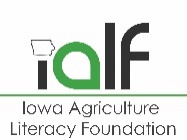                                         23What are animals that transfer pollen from plant to plant are called?                                        24True or False? Self-pollinating plants need pollinators. 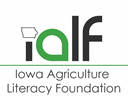                                         25How many sides does a honeycomb cell have?                                          26Animals pollinate ¾ of flowering plants. What percent is that?                                         27Name two fruits that may require mechanical pollination.                                         28True or False? Robotic bees are being developed that may be able to pollinate crops.                                         29How many flowers can a bat pollinate per night?                                         30How many million flowers must a bee visit to make a pound of honey?                                         31Name a fruit that may require mechanical pollination.                                         32How do honeybees carry pollen back to the hive after collecting it form the flowers?  